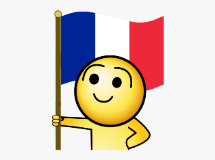 A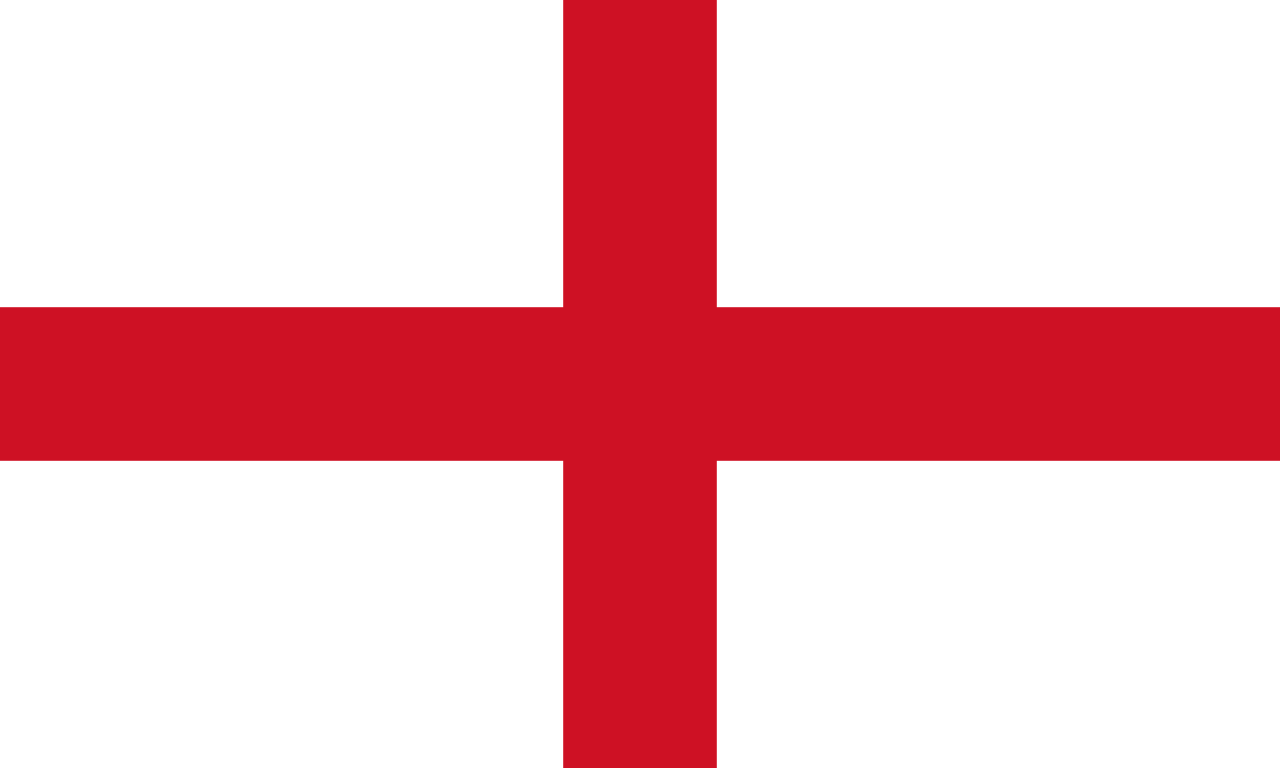 B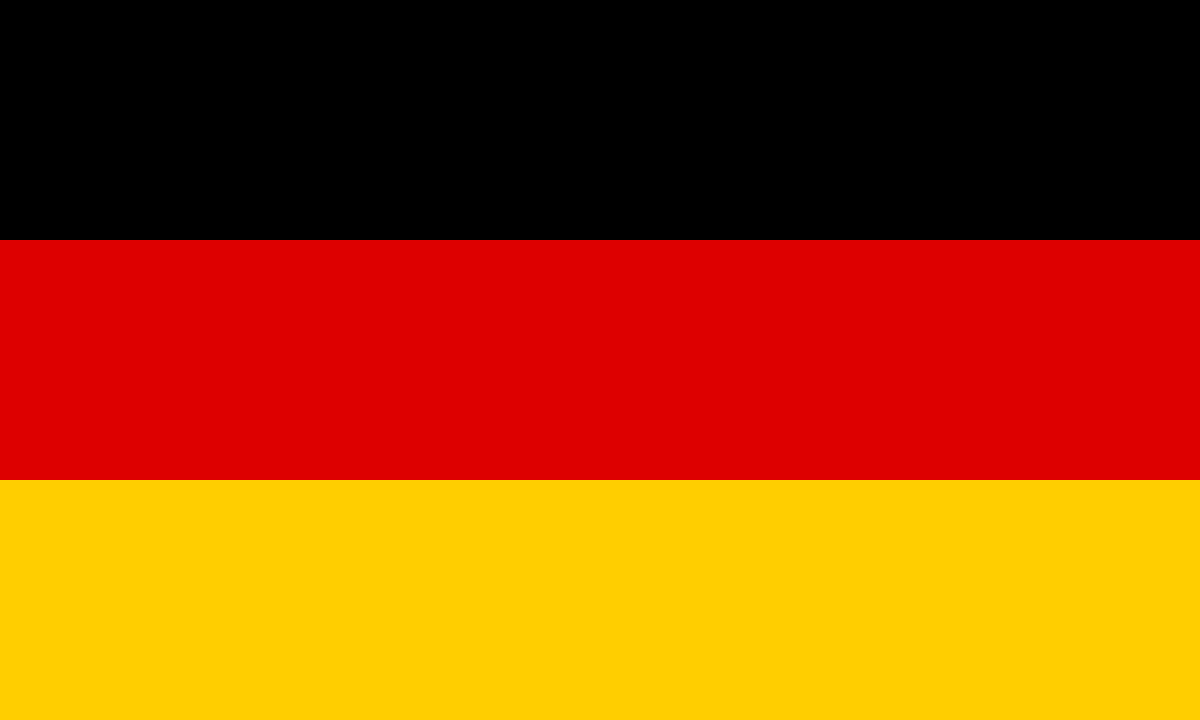 C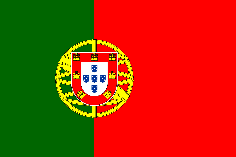 D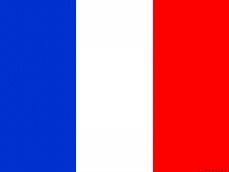 E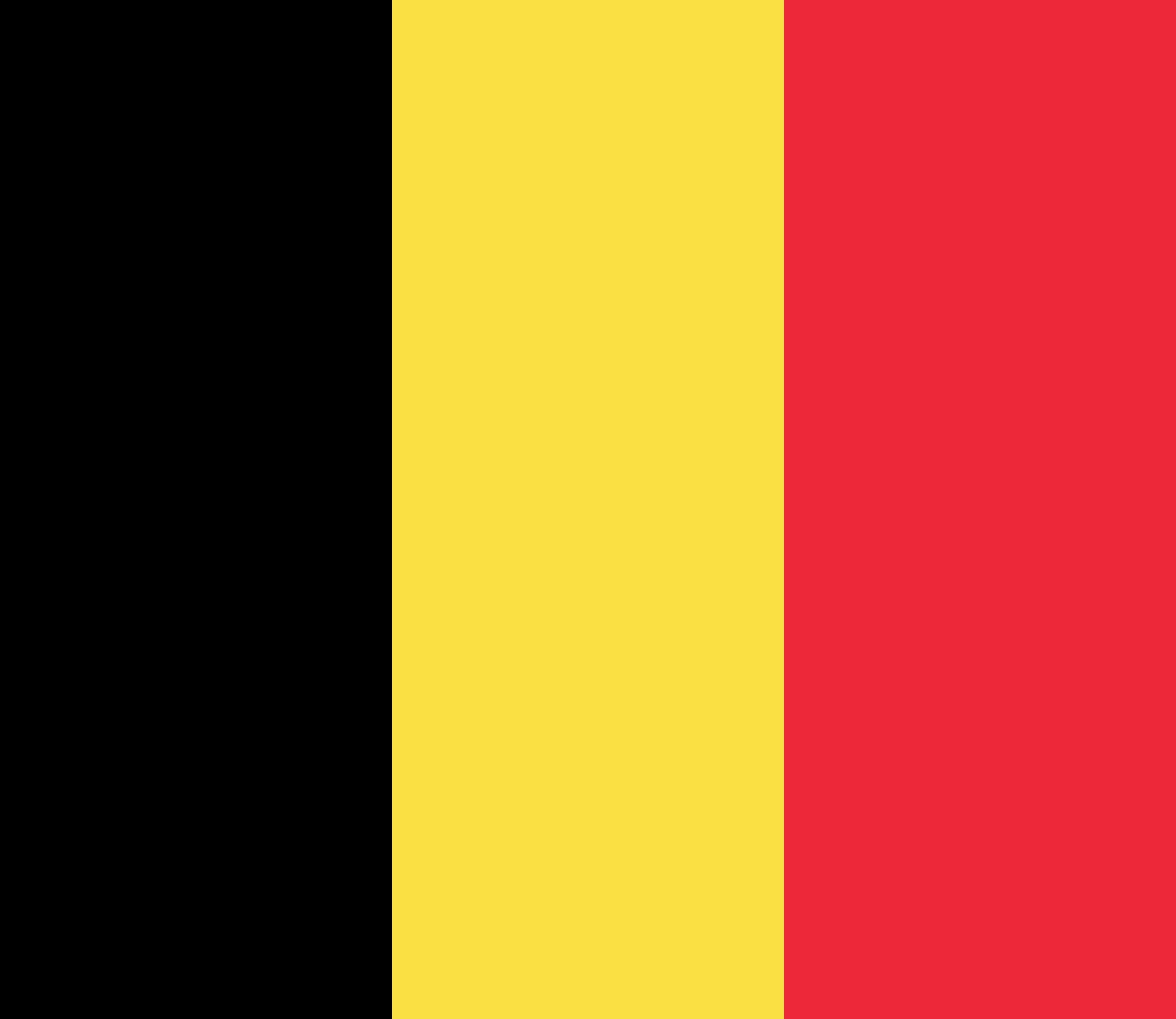 F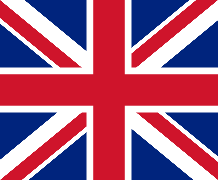 G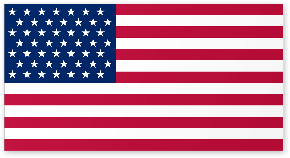 H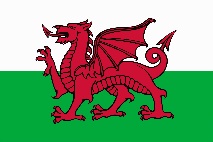 I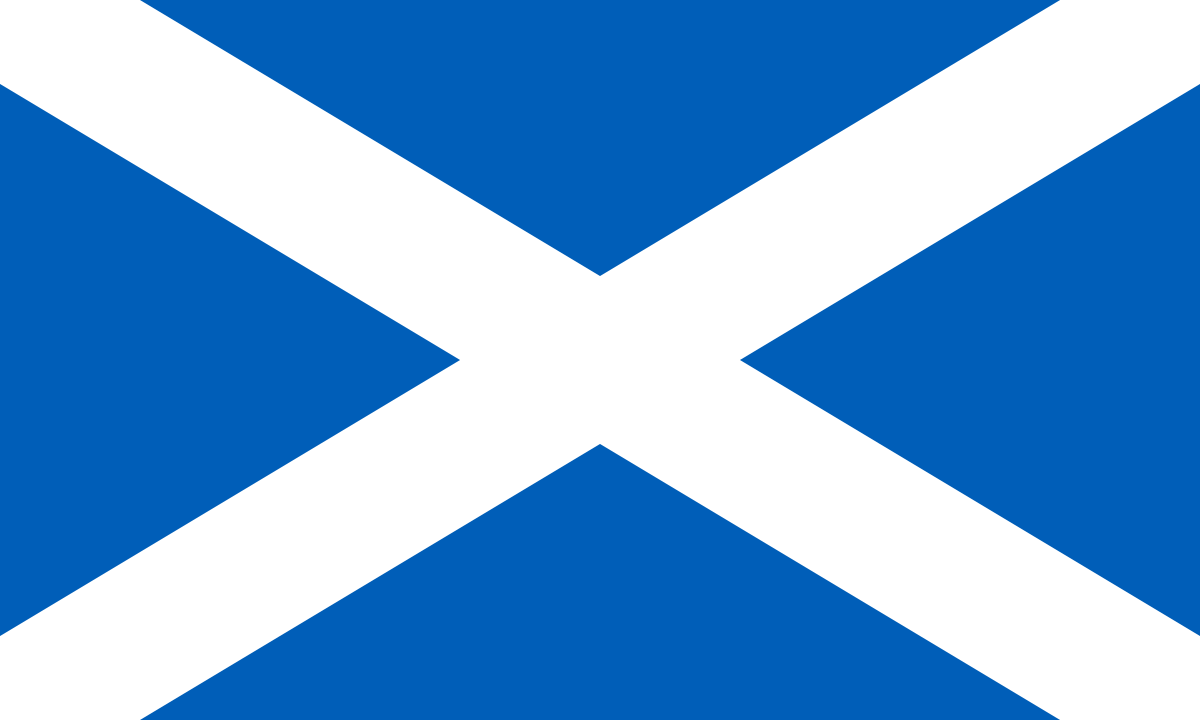 J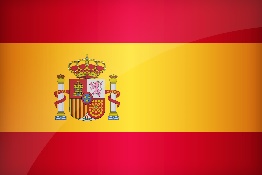 12345678910